ΕΛΛΗΝΙΚΗ ΔΗΜΟΚΡΑΤΙΑ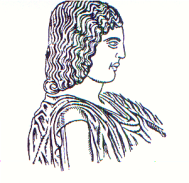 ΓΕΩΠΟΝΙΚΟ ΠΑΝΕΠΙΣΤΗΜΙΟ ΑΘΗΝΩΝ		ΓΕΝΙΚΗ Δ/ΝΣΗ ΔΙΟΙΚΗΤΙΚΩΝ ΥΠΗΡΕΣΙΩΝ 			Αθήνα, 07.10.2021Δ/ΝΣΗ ΔΙΟΙΚΗΤΙΚΟΥ 						 ΤΜΗΜΑ Γ’ ΠΑΝΕΠΙΣΤΗΜΙΑΚΩΝ ΑΡΧΩΝ & ΟΡΓΑΝΩΝ		 Ταχ.Δ/νση: Ιερά Οδός 75, Αθήνα 118 55				Τηλ.:  210-5294802E-mail: vr@aua.grΑΝΑΚΟΙΝΩΣΗ Ενημερώνεται η ακαδημαϊκή κοινότητα ότι οι ενστάσεις για την αναγνώριση από τον ΑΣΕΠ του Integrated Master αποφοίτων του Γεωπονικού Πανεπιστημίου Αθηνών Τμημάτων που έχουν αλλάξει όνομα στέφθηκαν με επιτυχία με αποτέλεσμα απόφοιτοί μας να αποκτήσουν σταθερή σχέση εργασίας. Το γεγονός αυτό είναι υποβοηθητικό - πολλές φορές καθοριστικό - στην διεκδίκηση θέσεων σε προκηρύξεις του ΑΣΕΠ.Θέλω να συγχαρώ το Τμήμα Σπουδών και συγκεκριμένα τις κυρίες Α. Βατουσιάδη και Ε. Θηβαίου που σε συνεργασία με την Πρυτανεία και το Σύλλογο Αποφοίτων έκαναν τις κατάλληλες παρεμβάσεις προκειμένου η προσπάθεια των αποφοίτων να είναι επιτυχής.Οι απόφοιτοί μας αλλά και οι μελλοντικοί απόφοιτοι (σημερινοί φοιτητές μας) πρέπει να γνωρίζουν ότι το ΓΠΑ θα είναι πάντοτε αρωγός σε κάθε δίκαιο αίτημά τους.Ο ΑντιπρύτανηςΔιοικητικών Υποθέσεων και Ακαδημαϊκών Υποθέσεωνκαι Φοιτητικής ΜέριμναςΚαθ. Νικόλαος Δέρκας